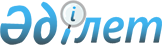 Көкпекті ауданында мүгедектігі бар балалар қатарындағы кемтар балаларды жеке оқыту жоспары бойынша үйде оқытуға жұмсаған шығындарын өндіріп алу тәртібі мен мөлшерін айқындау туралыШығыс Қазақстан облысы Көкпекті аудандық мәслихатының 2022 жылғы 15 сәуірдегі № 16-5/2 шешімі. Қазақстан Республикасының Әділет министрлігінде 2022 жылғы 20 сәуірде № 27667 болып тіркелді.
      Ескерту. Шешімнің тақырыбы жаңа редакцияда - Абай облысы Көкпекті аудандық мәслихатының 06.10.2022 № 24-5/4 шешімімен (алғашқы ресми жарияланған күнінен кейін күнтізбелік он күн өткен соң қолданысқа енгізіледі).
      Қазақстан Республикасының "Кемтар балаларды әлеуметтік және медициналық-педагогикалық түзеу арқылы қолдау туралы" Заңының 16-бабының 4) тармақшасына, Қазақстан Республикасының 2001 жылғы 23 қаңтардағы "Қазақстан 4) тармақшасына сәйкес, Көкпекті аудандық мәслихаты ШЕШТІ:
      1. Көкпекті ауданында мүгедектігі бар балалар қатарындағы кемтар балаларды жеке оқыту жоспары бойынша үйде оқытуға жұмсаған шығындарын өндіріп алу тәртібі мен мөлшері осы шешімнің қосымшасына сәйкес айқындалсын.
      Ескерту. 1-тармақ жаңа редакцияда - Абай облысы Көкпекті аудандық мәслихатының 06.10.2022 № 24-5/4 шешімімен (алғашқы ресми жарияланған күнінен кейін күнтізбелік он күн өткен соң қолданысқа енгізіледі).


      2. Көкпекті аудандық мәслихатының келесі шешімдерінің күші жойылды деп танылсын:
      1) "Мүгедектер қатарындағы кемтар балаларды жеке оқыту жоспары бойынша үйде оқытуға жұмсаған шығындарды өтеу туралы" 2016 жылғы 20 қазандағы № 7-3/1 (Нормативтік құқықтық актілерді мемлекеттік тіркеу тізілімінде № 4735 болып тіркелген) шешімі;
      2) "Көкпекті аудандық мәслихатының 2016 жылғы 20 қазандағы № 7-3/1 "Мүгедектер қатарындағы кемтар балаларды жеке оқыту жоспары бойынша үйде оқытуға жұмсаған шығындарды өтеу туралы" шешіміне өзгеріс енгізу туралы" 2020 жылғы 31 наурыздағы № 45-6/5 (Нормативтік құқықтық актілерді мемлекеттік тіркеу тізілімінде № 6885 болып тіркелген) шешімі.
      3. Осы шешім оның алғашқы ресми жарияланған күнінен кейін күнтізбелік он күн өткен соң қолданысқа енгізіледі. Көкпекті ауданында мүгедектігі бар балалар қатарындағы кемтар балаларды жеке оқыту жоспары бойынша үйде оқытуға жұмсаған шығындарын өндіріп алу тәртібі мен мөлшері
      Ескерту. Қосымша жаңа редакцияда - Абай облысы Көкпекті аудандық мәслихатының 06.10.2022 № 24-5/4 шешімімен (алғашқы ресми жарияланған күнінен кейін күнтізбелік он күн өткен соң қолданысқа енгізіледі).
      1. Осы мүгедектігі бар балалар қатарындағы кемтар балаларды жеке оқыту жоспары бойынша үйде оқытуға жұмсаған шығындарын өндіріп алу тәртібі мен мөлшері Қазақстан Республикасының Еңбек және халықты әлеуметтік қорғау министрінің 2021 жылғы 25 наурыздағы № 84 "Әлеуметтік-еңбек саласында мемлекеттік қызметтерді көрсетудің кейбір мәселелері туралы" бұйрығымен (Нормативтік құқықтық актілерді мемлекеттік тіркеу тізілімінде № 22394 болып тіркелген) бекітілген "Мүгедектігі бар балаларды үйде оқытуға жұмсалған шығындарды өтеу" мемлекеттік қызметін көрсету қағидаларына (бұдан әрі - Шығындарды өтеу қағидалары) сәйкес әзірленді.
      Ескерту. 1-тармақ жаңа редакцияда – Абай облысы Көкпекті аудандық мәслихатының 11.08.2023 № 5-3/2 (алғашқы ресми жарияланған күнінен кейін күнтізбелік он күн өткен соң қолданысқа енгізіледі) шешімімен.


      2. Мүгедектігі бар балалар қатарындағы кемтар балаларды жеке оқыту жоспары бойынша үйде оқытуға жұмсалған шығындарды өндіріп алуды (бұдан әрі - оқытуға жұмсалған шығындарды өндіріп алу) "Абай облысы Көкпекті ауданының жұмыспен қамту, әлеуметтік бағдарламалар және азаматтық хал актілерін тіркеу бөлімі" мемлекеттік мекемесі мүгедектігі бар баланың үйде оқу фактісін растайтын оқу орынының анықтамасы негізінде жүргізеді.
      3. Оқытуға жұмсалған шығындарды өндіріп алу (толық мемлекеттің қамсыздандыруындағы мүгедектігі бар балалардан және оларға қатысты ата-аналары ата-ана құқығынан айырылған мүгедектігі бар балалардан басқа) отбасының табысына қарамастан мүгедектігі бар балалардың ата-анасының біреуіне немесе өзге де заңды өкілдеріне беріледі.
      4. Шығындарды өтеу өтініш берілген айдан бастап мүгедектігі бар баланы үйде оқыту фактісін растайтын оқу орнынан анықтамада көрсетілген мерзім аяқталған айға дейін жүргізіледі.
      Ескерту. 4-тармақ жаңа редакцияда – Абай облысы Көкпекті аудандық мәслихатының 11.08.2023 № 5-3/2 (алғашқы ресми жарияланған күнінен кейін күнтізбелік он күн өткен соң қолданысқа енгізіледі) шешімімен.


      5. Оқытуға жұмсалған шығындарды өндіріп алуды тоқтатуға әкеп соққан жағдайлар бар болғанда (мүгедектігі бар баланың он сегіз жасқа толуы, мүгедектік мерзімінің аяқталуы, мүгедектігі бар баланың мемлекеттік мекемелерде оқып жатқан кезеңі, мүгедектігі бар баланың қайтыс болуы) төлем тиісті жағдайлар туындағаннан кейінгі айдан бастап тоқтатылады.
      6. Үйде оқытуға жұмсалған шығындарды өтеу үшін өтініш беруші Мемлекеттік корпорация арқылы уәкілетті органға немесе "электрондық үкімет" веб-порталға осы Шығындарды өтеу қағидаларының 3-қосымшасына сәйкес "Мүгедектігі бар балаларды үйде оқытуға жұмсаған шығындарды өтеу" мемлекеттік қызмет көрсетуге қойылатын негізгі талаптар тізбесінде көрсетілген құжаттарды қоса осы Шығындарды өтеу қағидаларының 1- немесе 2- қосымшаларына сәйкес нысан бойынша өтінішпен жүгінеді.
      Өтініш беруші мүгедектігі бар балаларды үйде оқытуға жұмсалған шығындарды өтеу бойынша төлемді тағайындау үшін портал арқылы жүгінген кезде ұсынылған мәліметтерді растау және осы Шығындарды өтеу қағидаларының 2- қосымшасына сәйкес өтініш нысанында көзделген кажетті мәліметтерді алу үшін мемлекеттік органдардың және (немесе) ұйымдардың ақпараттық жүйелеріне сұрау салуды өтініш берушінің өзі жүзеге асырады.
      Ескерту. 6-тармақ жаңа редакцияда – Абай облысы Көкпекті аудандық мәслихатының 11.08.2023 № 5-3/2 (алғашқы ресми жарияланған күнінен кейін күнтізбелік он күн өткен соң қолданысқа енгізіледі) шешімімен.


      7. Мүгедектігі бар балалар қатарындағы кемтар балаларды жеке оқыту жоспары бойынша үйде оқытуға жұмсаған шығындарын өндіріп алу мөлшері әрбір мүгедек балаға ай сайын төрт айлық есептік көрсеткішке тең.
      8. Оқытуға жұмсалған шығындарды өтеуден бас тарту негіздері Шығындарды өтеу қағидаларының 3-қосымшасының тоғызыншы жолында көзделген.
					© 2012. Қазақстан Республикасы Әділет министрлігінің «Қазақстан Республикасының Заңнама және құқықтық ақпарат институты» ШЖҚ РМК
				
      Аудандық мәслихат хатшысы 

Т. Сарманов
Көкпекті 
аудандық мәслихатының 
2022 жылғы 15 сәуірдегі 
№ 16-5/2 шешіміне қосымша